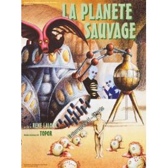 La planète sauvage  Séquence d’exploitation du film Projection prévue le : 10 ET 11 OCTOBRE 2016Propositions groupe 3Projection prévue le : 10 ET 11 OCTOBRE 2016Propositions groupe 3N° ObjectifsDéroulementDocuments, matériel1Formuler des hypothèses à partir d’une affiche de film.Créer un horizon d’attente.Les élèves observent l’affiche. Questions : Quel est le titre du film ? Quel type de film vous allez voir ? Quelle est l’histoire de ce film ? (écrit ou oral)Quelle est le genre ? Qui sont les deux personnages sur l’affiche ? (les décrire, leur place dans le film…)Affiche « Draag avec Terra dans la main »2Travail sur la notion de point de vue, la perception.Comment les personnages de l’affiche se perçoivent ? Les élèves observent à nouveau l’affiche. Questionnement autour des sentiments des deux personnages de l’affiche. Comment le géant perçoit le petit qu’il a dans la main ? et inversement. Affiche « Draag avec Terra dans la main »3Projection du film. 4Exprimer les émotions à l’oralRetour sur la projection. Ressentit des élèves sur le film. Si ce travail se fait tout de suite après la projection,  débat à l’oral sur le film.  Ensuite un travail écrit : « Décrivez  le sentiment qui vous vient à l’esprit après avoir visionné ce film. »Si ce travail se fait quelques jours après la projection, débuter la séance par le travail à l’écrit suivi d’un débat à l’oral. 5Classer et associer des images à un sentiment, une émotionLes élèves observent les différentes images du film. Ils vont devoir établir un classement de ses images en fonction des sentiments qu’ils éprouvent en les voyant.Produire un tableau avec le nom des sentiments et les imagesDes images du film plastifiées prises dans le dossier d’imagesDossier d’images intitulé « PlanImagesPlaneteSauvage »Tableau fiche n° 26Connaître le vocabulaire lié à l’image cinématographique et connaître le lexique qui y est rattaché.Apprendre à nommer les différents plans et réinvestir le vocabulaire des sentiments et impressions vu lors de la séance précédente.Question type de la séance : Sur cette image, vous ressentez de la peur, de la joie…. Quel est le procédé utilisé par le réalisateur pour produire cet effet ?Associez un type de cadrage à  chaque sentiment pour que l’enseignant apporte le vocabulaire (champs, contre champs, hors champLe tableau conçu à la séance 5Dossier d’images intitulé « PlanImagesPlaneteSauvage »Tableau fiche n° 2 colonne cadrage7ProductionManipulation avec un appareil numérique…8Exposition des productions des élèves